                                                           Justė Aš esu Justė. Mano mamos vardas Rita, tėčio Saulius. Gyvenu Klaipėdoje. Netoliese gyvena mano seneliai Onutė ir Vytas. Kiekvieną dieną grįždami iš mokyklos aplankau juos. Jie yra mano mamos tėvai. Pagaliau prasidėjo vasaros atostogos. Šiandien vyksiu pas kitus senelius. Jie gyvena Kauno rajone Ramučių kaime. Vasaros atostogas praleisiu pas juos. Man labai patinka žvejoti su seneliu Jonu. O su močiute Marta dažnai kepame obuolių pyragą. Senelis Jonas ir močiutė Marta yra mano tėčio tėvai. Manau vasaros prabėgs labai smagiai.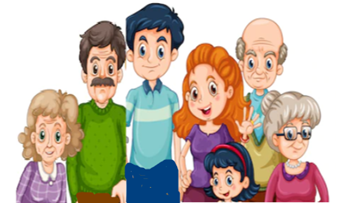 